Pre-K 1 Class Newsletter Hi!We will be starting a new unit on the Rainforest this week.  The Art Show is on Thursday from 5:30-6:30p.m. at the UW Art Museum located on Willet Street. Please enter through the doors on the ground floor. The kid’s art will be on display and you can “buy” their art through a donation.  The weather is starting to get nicer so you can start bringing bike helmets back to school and we will open the bike path if the weather allows.  Parent/Teacher Conferences will take place the week of the April 15th.  Sign-up sheets will be up in the room shortly.  April 9th will be our last swimming day. We have a lot of summer birthdays in our room! If your child would like to sign-up to bring a special birthday treat in April or May we will celebrate them and their special day. We are nearing the end of the year and we will be taking a few more field trips so stay tuned for upcoming details about when and where we are headed to.Thank you to all those who brought snack this week! -- Miss LauraUpcoming Dates:ART SHOW –April 4th 5:30-6:30 p.m.Parent/Teacher Conferences week of April 15th APril 9th- Last swim day 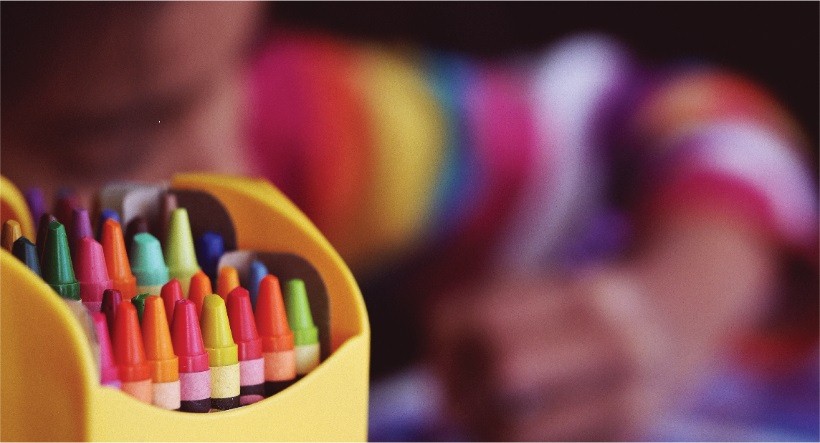 